Załącznik nr 2Formularz Cenowy„Dostawa regałów i szafy magazynowej  dla  Muzeum Górnictwa Węglowego w Zabrzu” Lp.Opis technicznywzórIlośćCena netto za 1 szt.Wartość NettoWartość Brutto1Regał metalowy;regał metalowy ocynkowany,- regał może zostać dodatkowo pomalowany proszkowo, jednak dopuszcza się jedynie materiał pierwotnie ocynkowany,- ilość półek: 5,- półki wykonane z płyty MDF lub HDF lub metalowe ocynkowane,- minimalna nośność każdej półki: 100kg,- wymiary regału:     ^ wysokość: 180cm,     ^ szerokość (głębokość): 40cm,     ^ długość: 90cm,- kolorystyka:     ^ konstrukcja w naturalnym kolorze ocynku lub dodatkowo malowana proszkowo na odcienie szarości/bieli,     ^ półki w naturalnym wybarwieniu ocynku lub płyt MDF lub HDF - odcienie szarości, beżu, brązu, bieli.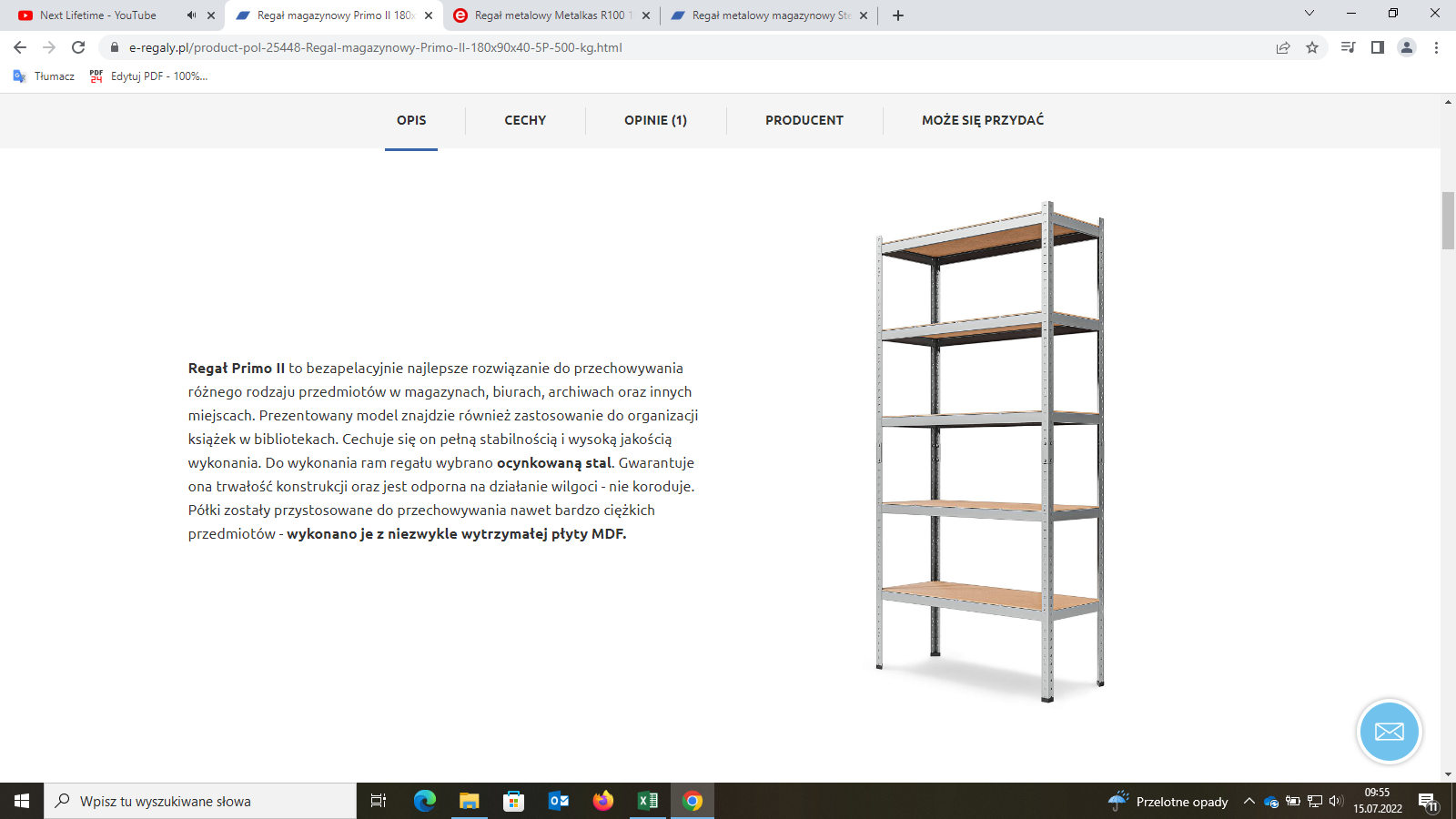 62.Szafa magazynowa metalowa;- drzwi otwierane (uchylne) zamykane na klucz (min. 2 klucze w zestawie), i/lub zamek elektroniczny,- ilość półek: 4,- możliwość regulacji wysokości półek: TAK,- półki wykonane z płyty MDF lub HDF lub metalowe,- minimalna nośność każdej półki: 45-50kg,- wymiary szafy:     ^ wysokość: 180-185cm,     ^ szerokość (głębokość): 40cm,     ^ długość: 90cm,- kolorystyka:     ^ korpus oraz drzwi szafy: odcienie bieli i/lub szarości (również naturalny kolor ocynku), i/lub odcienie grafitu,     ^ półki szafy: odcienie szarości (również naturalny kolor ocynku), i/lub odcienie grafitu i/lub odcienie beżu/brązu, i/lub odcienie bieli.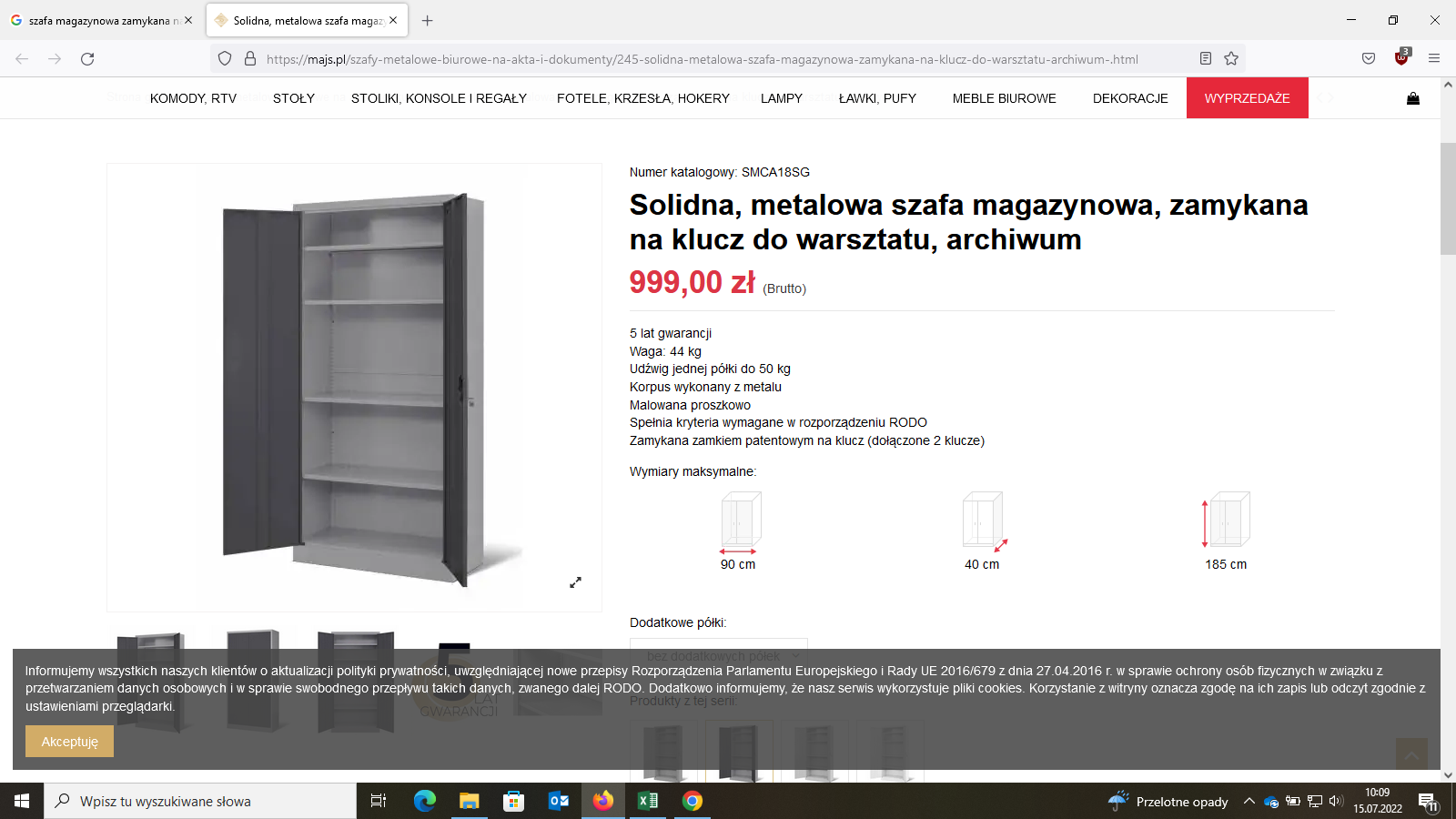 1RAZEMRAZEM